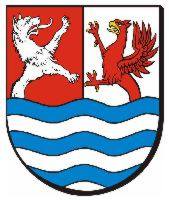 CENTRUM USŁUG WSPÓLNYCH 
POWIATU SŁUPSKIEGOSYMBOLCUW 02SYMBOLCUW 02ZMIANA WE WPISIE DO EWIDENCJI SZKÓŁ 
I PLACÓWEK NIEPUBLICZNYCHZMIANA WE WPISIE DO EWIDENCJI SZKÓŁ 
I PLACÓWEK NIEPUBLICZNYCHPODSTAWA PRAWNA:- art. 168 ustawy z dnia 14 grudnia 2016 r. Prawo oświatowe.         SPOSÓB ZAŁATWIENIA SPRAWYFormularz wniosku można otrzymać w Centrum Usług Wspólnych Powiatu Słupskiego oraz w Biurze Obsługi Mieszkańca Starostwa Powiatowego w Słupsku.Formularz wniosku można pobrać na stronie:  https://cuwpowiatuslupskiego.bip.gov.pl lub www.bip.powiat.slupsk.plWYMAGANE DOKUMENTY Zgłoszenie zmiany we wpisie do ewidencji szkół i placówek niepublicznych (formularz do pobrania).   Załączniki:w zależności od tego czego dotyczy zmiana we wpisie do ewidencji szkół i placówek niepublicznychDo wglądu: dowód osobisty osoby ubiegającej się o zmianę we wpisie do ewidencji szkół i placówek niepublicznych.OPŁATYBez opłat. TERMIN ZAŁATWIENIA SPRAWY Do 30 dni (art. 82 ust. 3 ustawy z dnia 7 września 1991 r. o systemie oświaty).TRYB ODWOŁAWCZYW przypadku decyzji o odmowie dokonania zmian we wpisie do ewidencji szkół i placówek niepublicznych prowadzonej przez powiat słupski odwołanie wnosi się do Pomorskiego Kuratora Oświaty w Gdańsku, 
za pośrednictwem organu, który wydał decyzję, w terminie 14 dni od dnia otrzymania decyzji przez stronę.INFORMACJE DODATKOWE Zaświadczenie o zmianie we wpisie do ewidencji szkół i placówek niepublicznych wydaje się tylko 
w przypadku zmiany danych zawartych w zaświadczeniu o wpisie do ewidencji szkół i placówek niepublicznych; pozostałe zmiany nie powodują konieczności wystawienia zaświadczenia. Odbiór zaświadczenia o zmianie we wpisie do ewidencji szkół i placówek niepublicznych może nastąpić 
w jednej z form:- osobiście przez wnioskodawcę,- za pośrednictwem poczty,o formie odbioru decyduje wnioskodawca.W przypadku braku kompletu wymienionych dokumentów lub gdy statut szkoły/placówki jest sprzeczny 
z obowiązującym prawem, wnioskodawca zostanie wezwany do ich uzupełnienia lub poprawienia                        i ponownego złożenia za pośrednictwem poczty lub w Biurze Obsługi Mieszkańca.   Osoba prowadząca szkołę lub placówkę jest obowiązana zgłosić organowi dokonującemu wpisu w ciągu 14 dni zmiany w danych zawartych w zgłoszeniu, powstałe po wpisie do ewidencji.VII. JEDNOSTKA ODPOWIEDZIALNA:Centrum Usług Wspólnych Powiatu Słupskiego, ul. Szarych Szeregów 14 B, 76-200 Słupsk, tel. (059) 8418538, e-mail: oswiata@powiat.slupsk.plPODSTAWA PRAWNA:- art. 168 ustawy z dnia 14 grudnia 2016 r. Prawo oświatowe.         SPOSÓB ZAŁATWIENIA SPRAWYFormularz wniosku można otrzymać w Centrum Usług Wspólnych Powiatu Słupskiego oraz w Biurze Obsługi Mieszkańca Starostwa Powiatowego w Słupsku.Formularz wniosku można pobrać na stronie:  https://cuwpowiatuslupskiego.bip.gov.pl lub www.bip.powiat.slupsk.plWYMAGANE DOKUMENTY Zgłoszenie zmiany we wpisie do ewidencji szkół i placówek niepublicznych (formularz do pobrania).   Załączniki:w zależności od tego czego dotyczy zmiana we wpisie do ewidencji szkół i placówek niepublicznychDo wglądu: dowód osobisty osoby ubiegającej się o zmianę we wpisie do ewidencji szkół i placówek niepublicznych.OPŁATYBez opłat. TERMIN ZAŁATWIENIA SPRAWY Do 30 dni (art. 82 ust. 3 ustawy z dnia 7 września 1991 r. o systemie oświaty).TRYB ODWOŁAWCZYW przypadku decyzji o odmowie dokonania zmian we wpisie do ewidencji szkół i placówek niepublicznych prowadzonej przez powiat słupski odwołanie wnosi się do Pomorskiego Kuratora Oświaty w Gdańsku, 
za pośrednictwem organu, który wydał decyzję, w terminie 14 dni od dnia otrzymania decyzji przez stronę.INFORMACJE DODATKOWE Zaświadczenie o zmianie we wpisie do ewidencji szkół i placówek niepublicznych wydaje się tylko 
w przypadku zmiany danych zawartych w zaświadczeniu o wpisie do ewidencji szkół i placówek niepublicznych; pozostałe zmiany nie powodują konieczności wystawienia zaświadczenia. Odbiór zaświadczenia o zmianie we wpisie do ewidencji szkół i placówek niepublicznych może nastąpić 
w jednej z form:- osobiście przez wnioskodawcę,- za pośrednictwem poczty,o formie odbioru decyduje wnioskodawca.W przypadku braku kompletu wymienionych dokumentów lub gdy statut szkoły/placówki jest sprzeczny 
z obowiązującym prawem, wnioskodawca zostanie wezwany do ich uzupełnienia lub poprawienia                        i ponownego złożenia za pośrednictwem poczty lub w Biurze Obsługi Mieszkańca.   Osoba prowadząca szkołę lub placówkę jest obowiązana zgłosić organowi dokonującemu wpisu w ciągu 14 dni zmiany w danych zawartych w zgłoszeniu, powstałe po wpisie do ewidencji.VII. JEDNOSTKA ODPOWIEDZIALNA:Centrum Usług Wspólnych Powiatu Słupskiego, ul. Szarych Szeregów 14 B, 76-200 Słupsk, tel. (059) 8418538, e-mail: oswiata@powiat.slupsk.plPODSTAWA PRAWNA:- art. 168 ustawy z dnia 14 grudnia 2016 r. Prawo oświatowe.         SPOSÓB ZAŁATWIENIA SPRAWYFormularz wniosku można otrzymać w Centrum Usług Wspólnych Powiatu Słupskiego oraz w Biurze Obsługi Mieszkańca Starostwa Powiatowego w Słupsku.Formularz wniosku można pobrać na stronie:  https://cuwpowiatuslupskiego.bip.gov.pl lub www.bip.powiat.slupsk.plWYMAGANE DOKUMENTY Zgłoszenie zmiany we wpisie do ewidencji szkół i placówek niepublicznych (formularz do pobrania).   Załączniki:w zależności od tego czego dotyczy zmiana we wpisie do ewidencji szkół i placówek niepublicznychDo wglądu: dowód osobisty osoby ubiegającej się o zmianę we wpisie do ewidencji szkół i placówek niepublicznych.OPŁATYBez opłat. TERMIN ZAŁATWIENIA SPRAWY Do 30 dni (art. 82 ust. 3 ustawy z dnia 7 września 1991 r. o systemie oświaty).TRYB ODWOŁAWCZYW przypadku decyzji o odmowie dokonania zmian we wpisie do ewidencji szkół i placówek niepublicznych prowadzonej przez powiat słupski odwołanie wnosi się do Pomorskiego Kuratora Oświaty w Gdańsku, 
za pośrednictwem organu, który wydał decyzję, w terminie 14 dni od dnia otrzymania decyzji przez stronę.INFORMACJE DODATKOWE Zaświadczenie o zmianie we wpisie do ewidencji szkół i placówek niepublicznych wydaje się tylko 
w przypadku zmiany danych zawartych w zaświadczeniu o wpisie do ewidencji szkół i placówek niepublicznych; pozostałe zmiany nie powodują konieczności wystawienia zaświadczenia. Odbiór zaświadczenia o zmianie we wpisie do ewidencji szkół i placówek niepublicznych może nastąpić 
w jednej z form:- osobiście przez wnioskodawcę,- za pośrednictwem poczty,o formie odbioru decyduje wnioskodawca.W przypadku braku kompletu wymienionych dokumentów lub gdy statut szkoły/placówki jest sprzeczny 
z obowiązującym prawem, wnioskodawca zostanie wezwany do ich uzupełnienia lub poprawienia                        i ponownego złożenia za pośrednictwem poczty lub w Biurze Obsługi Mieszkańca.   Osoba prowadząca szkołę lub placówkę jest obowiązana zgłosić organowi dokonującemu wpisu w ciągu 14 dni zmiany w danych zawartych w zgłoszeniu, powstałe po wpisie do ewidencji.VII. JEDNOSTKA ODPOWIEDZIALNA:Centrum Usług Wspólnych Powiatu Słupskiego, ul. Szarych Szeregów 14 B, 76-200 Słupsk, tel. (059) 8418538, e-mail: oswiata@powiat.slupsk.plPODSTAWA PRAWNA:- art. 168 ustawy z dnia 14 grudnia 2016 r. Prawo oświatowe.         SPOSÓB ZAŁATWIENIA SPRAWYFormularz wniosku można otrzymać w Centrum Usług Wspólnych Powiatu Słupskiego oraz w Biurze Obsługi Mieszkańca Starostwa Powiatowego w Słupsku.Formularz wniosku można pobrać na stronie:  https://cuwpowiatuslupskiego.bip.gov.pl lub www.bip.powiat.slupsk.plWYMAGANE DOKUMENTY Zgłoszenie zmiany we wpisie do ewidencji szkół i placówek niepublicznych (formularz do pobrania).   Załączniki:w zależności od tego czego dotyczy zmiana we wpisie do ewidencji szkół i placówek niepublicznychDo wglądu: dowód osobisty osoby ubiegającej się o zmianę we wpisie do ewidencji szkół i placówek niepublicznych.OPŁATYBez opłat. TERMIN ZAŁATWIENIA SPRAWY Do 30 dni (art. 82 ust. 3 ustawy z dnia 7 września 1991 r. o systemie oświaty).TRYB ODWOŁAWCZYW przypadku decyzji o odmowie dokonania zmian we wpisie do ewidencji szkół i placówek niepublicznych prowadzonej przez powiat słupski odwołanie wnosi się do Pomorskiego Kuratora Oświaty w Gdańsku, 
za pośrednictwem organu, który wydał decyzję, w terminie 14 dni od dnia otrzymania decyzji przez stronę.INFORMACJE DODATKOWE Zaświadczenie o zmianie we wpisie do ewidencji szkół i placówek niepublicznych wydaje się tylko 
w przypadku zmiany danych zawartych w zaświadczeniu o wpisie do ewidencji szkół i placówek niepublicznych; pozostałe zmiany nie powodują konieczności wystawienia zaświadczenia. Odbiór zaświadczenia o zmianie we wpisie do ewidencji szkół i placówek niepublicznych może nastąpić 
w jednej z form:- osobiście przez wnioskodawcę,- za pośrednictwem poczty,o formie odbioru decyduje wnioskodawca.W przypadku braku kompletu wymienionych dokumentów lub gdy statut szkoły/placówki jest sprzeczny 
z obowiązującym prawem, wnioskodawca zostanie wezwany do ich uzupełnienia lub poprawienia                        i ponownego złożenia za pośrednictwem poczty lub w Biurze Obsługi Mieszkańca.   Osoba prowadząca szkołę lub placówkę jest obowiązana zgłosić organowi dokonującemu wpisu w ciągu 14 dni zmiany w danych zawartych w zgłoszeniu, powstałe po wpisie do ewidencji.VII. JEDNOSTKA ODPOWIEDZIALNA:Centrum Usług Wspólnych Powiatu Słupskiego, ul. Szarych Szeregów 14 B, 76-200 Słupsk, tel. (059) 8418538, e-mail: oswiata@powiat.slupsk.plWydanie I z dnia 23 października 2020 rokuWydanie I z dnia 23 października 2020 roku